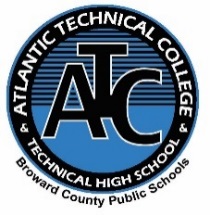 Atlantic Technical CollegePractical Nursing Program SyllabusCourse 12019-2020Atlantic Technical CollegePractical Nursing Program SyllabusCourse 12019-2020Atlantic Technical CollegePractical Nursing Program SyllabusCourse 12019-2020Atlantic Technical CollegePractical Nursing Program SyllabusCourse 12019-2020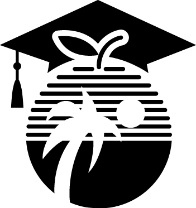 Instructor Name: Daniel Pierre, MSN, RNDepartment Name: Practical NursingOffice/Classroom Location: Ashe Campus, Room 222Phone Number: 754-407 3022Email Address: daniel.pierre@browardschools.comInstructor Name: Daniel Pierre, MSN, RNDepartment Name: Practical NursingOffice/Classroom Location: Ashe Campus, Room 222Phone Number: 754-407 3022Email Address: daniel.pierre@browardschools.comInstructor Name: Daniel Pierre, MSN, RNDepartment Name: Practical NursingOffice/Classroom Location: Ashe Campus, Room 222Phone Number: 754-407 3022Email Address: daniel.pierre@browardschools.comInstructor Office Hours:Mondays and Thursdays: 2:00pm- 3:00pm Instructor Office Hours:Mondays and Thursdays: 2:00pm- 3:00pm Instructor Office Hours:Mondays and Thursdays: 2:00pm- 3:00pm Instructor Office Hours:Mondays and Thursdays: 2:00pm- 3:00pm Student Hours:Monday – Friday Class Hours: 0700 – 1345 Lunch: 1130 – 1200 Student Hours:Monday – Friday Class Hours: 0700 – 1345 Lunch: 1130 – 1200 Program Name: Practical Nursing Program Name: Practical Nursing Program Name: Practical Nursing Program Name: Practical Nursing Program Name: Practical Nursing Student Hours:Monday – Friday Class Hours: 0700 – 1345 Lunch: 1130 – 1200 Student Hours:Monday – Friday Class Hours: 0700 – 1345 Lunch: 1130 – 1200 OCPsOCPsCourse NamesCourse NamesHoursStudent Hours:Monday – Friday Class Hours: 0700 – 1345 Lunch: 1130 – 1200 Student Hours:Monday – Friday Class Hours: 0700 – 1345 Lunch: 1130 – 1200 A A PRN0098- Practical Nursing Foundations 1PRN0098- Practical Nursing Foundations 1300 Technical College Policy/Adult Student Attendance:Please refer to the Student Handbook for postsecondary students. http://www.atlantictechnicalcollege.edu/atc-student-handbook/Please refer to the Broward County Practical Nursing Handbook for PN attendance policy.  https://broward.desire2learn.com/  Technical College Policy/Adult Student Attendance:Please refer to the Student Handbook for postsecondary students. http://www.atlantictechnicalcollege.edu/atc-student-handbook/Please refer to the Broward County Practical Nursing Handbook for PN attendance policy.  https://broward.desire2learn.com/  Technical College Policy/Adult Student Attendance:Please refer to the Student Handbook for postsecondary students. http://www.atlantictechnicalcollege.edu/atc-student-handbook/Please refer to the Broward County Practical Nursing Handbook for PN attendance policy.  https://broward.desire2learn.com/  Technical College Policy/Adult Student Attendance:Please refer to the Student Handbook for postsecondary students. http://www.atlantictechnicalcollege.edu/atc-student-handbook/Please refer to the Broward County Practical Nursing Handbook for PN attendance policy.  https://broward.desire2learn.com/  Technical College Policy/Adult Student Attendance:Please refer to the Student Handbook for postsecondary students. http://www.atlantictechnicalcollege.edu/atc-student-handbook/Please refer to the Broward County Practical Nursing Handbook for PN attendance policy.  https://broward.desire2learn.com/  Technical College Policy/Adult Student Attendance:Please refer to the Student Handbook for postsecondary students. http://www.atlantictechnicalcollege.edu/atc-student-handbook/Please refer to the Broward County Practical Nursing Handbook for PN attendance policy.  https://broward.desire2learn.com/  Technical College Policy/Adult Student Attendance:Please refer to the Student Handbook for postsecondary students. http://www.atlantictechnicalcollege.edu/atc-student-handbook/Please refer to the Broward County Practical Nursing Handbook for PN attendance policy.  https://broward.desire2learn.com/  Required Book(s) and/or Online Access:American Heart Association CPR for Healthcare Providers (2015) DeWitt, Susan (2018). Fundamental Concepts and Skills for Nursing (5th. Ed). Philadelphia: Elsevier DeWitt, Susan (2018). Student Learning Guide for Fundamental Concepts and Skills for Nursing (5th. Ed). Philadelphia: ElsevierEvolve on-line resources (Case Studies, Practice Tests, SimChart & HESI Tests) Taber's Cyclopedic Medical Dictionary (23rd Ed). Philadelphia: F.A. Davis Company (2009).Silvestri, Linda Anne (2019). Saunders Comprehensive Review for the NCLEX-PN® Examination (7th. Ed). St. Louis: Elsevier Thibodeau & Patton (2012), Structure & Function of the Human Body (15thEd.). Philadelphia: Elsevier Thibodeau & Patton (2012), Student Study Guide for Structure & Function of the Human Body (15th Ed.) Philadelphia: Elsevier.Required Book(s) and/or Online Access:American Heart Association CPR for Healthcare Providers (2015) DeWitt, Susan (2018). Fundamental Concepts and Skills for Nursing (5th. Ed). Philadelphia: Elsevier DeWitt, Susan (2018). Student Learning Guide for Fundamental Concepts and Skills for Nursing (5th. Ed). Philadelphia: ElsevierEvolve on-line resources (Case Studies, Practice Tests, SimChart & HESI Tests) Taber's Cyclopedic Medical Dictionary (23rd Ed). Philadelphia: F.A. Davis Company (2009).Silvestri, Linda Anne (2019). Saunders Comprehensive Review for the NCLEX-PN® Examination (7th. Ed). St. Louis: Elsevier Thibodeau & Patton (2012), Structure & Function of the Human Body (15thEd.). Philadelphia: Elsevier Thibodeau & Patton (2012), Student Study Guide for Structure & Function of the Human Body (15th Ed.) Philadelphia: Elsevier.Required Book(s) and/or Online Access:American Heart Association CPR for Healthcare Providers (2015) DeWitt, Susan (2018). Fundamental Concepts and Skills for Nursing (5th. Ed). Philadelphia: Elsevier DeWitt, Susan (2018). Student Learning Guide for Fundamental Concepts and Skills for Nursing (5th. Ed). Philadelphia: ElsevierEvolve on-line resources (Case Studies, Practice Tests, SimChart & HESI Tests) Taber's Cyclopedic Medical Dictionary (23rd Ed). Philadelphia: F.A. Davis Company (2009).Silvestri, Linda Anne (2019). Saunders Comprehensive Review for the NCLEX-PN® Examination (7th. Ed). St. Louis: Elsevier Thibodeau & Patton (2012), Structure & Function of the Human Body (15thEd.). Philadelphia: Elsevier Thibodeau & Patton (2012), Student Study Guide for Structure & Function of the Human Body (15th Ed.) Philadelphia: Elsevier.Required Materials/Supplies:Bandage ScissorsWatch w/2nd Hand(non-metal)Blood Pressure CuffUSB Drive/16GBStethoscopeCPR ValveDisposable Pen LightDigital ThermometerStudent Medical Kit 5 piece3-inch BinderRequired Materials/Supplies:Bandage ScissorsWatch w/2nd Hand(non-metal)Blood Pressure CuffUSB Drive/16GBStethoscopeCPR ValveDisposable Pen LightDigital ThermometerStudent Medical Kit 5 piece3-inch BinderRequired Materials/Supplies:Bandage ScissorsWatch w/2nd Hand(non-metal)Blood Pressure CuffUSB Drive/16GBStethoscopeCPR ValveDisposable Pen LightDigital ThermometerStudent Medical Kit 5 piece3-inch BinderRequired Materials/Supplies:Bandage ScissorsWatch w/2nd Hand(non-metal)Blood Pressure CuffUSB Drive/16GBStethoscopeCPR ValveDisposable Pen LightDigital ThermometerStudent Medical Kit 5 piece3-inch BinderAll required books and most materials/supplies can be purchased from the ATC bookstore.  
Stop by during operational hours for pricing and purchasing information.All required books and most materials/supplies can be purchased from the ATC bookstore.  
Stop by during operational hours for pricing and purchasing information.All required books and most materials/supplies can be purchased from the ATC bookstore.  
Stop by during operational hours for pricing and purchasing information.All required books and most materials/supplies can be purchased from the ATC bookstore.  
Stop by during operational hours for pricing and purchasing information.All required books and most materials/supplies can be purchased from the ATC bookstore.  
Stop by during operational hours for pricing and purchasing information.All required books and most materials/supplies can be purchased from the ATC bookstore.  
Stop by during operational hours for pricing and purchasing information.All required books and most materials/supplies can be purchased from the ATC bookstore.  
Stop by during operational hours for pricing and purchasing information.Grading System:Grading Criteria for Course 1: Theory and Clinical The student is required to pass each theory course/component with a 70% or higher to progress to course 2. Grades are not rounded, only the whole number is counted (i.e. 69.9% is 69%, not 70%). Foundations of Nursing 1NutritionGeriatricsBody Structure & FunctionThe student is required to pass course 1 clinical & theory to progress to the next course. There is no HESI grade forgiveness in this course.Additional Program Specific Grading Information:Please see PN handbook posted on https://broward.desire2learn.com/. Additional Program Specific Grading Information:Please see PN handbook posted on https://broward.desire2learn.com/. Online Course Grading Policy: Program is not offered online at Atlantic Technical College.Online Course Grading Policy: Program is not offered online at Atlantic Technical College.Online Course Grading Policy: Program is not offered online at Atlantic Technical College.View Your Grades:Grades can be viewed online by following the directions below:1.	Go to https://browardfocus.com (access FOCUS using Chrome, Firefox or Safari)2.	Student ID which is on your student schedule.3.	Passcode: Student’s date of birth formatted as YYYYMMDD.Four digits for the year, two digits for the month and two digits for the day.View Your Grades:Grades can be viewed online by following the directions below:1.	Go to https://browardfocus.com (access FOCUS using Chrome, Firefox or Safari)2.	Student ID which is on your student schedule.3.	Passcode: Student’s date of birth formatted as YYYYMMDD.Four digits for the year, two digits for the month and two digits for the day.View Your Grades:Grades can be viewed online by following the directions below:1.	Go to https://browardfocus.com (access FOCUS using Chrome, Firefox or Safari)2.	Student ID which is on your student schedule.3.	Passcode: Student’s date of birth formatted as YYYYMMDD.Four digits for the year, two digits for the month and two digits for the day.Classroom/Lab Rules:Please see classroom/clinical/lab rules posted on Desire2Learn at: https://broward.desire2learn.com/Classroom/Lab Rules:Please see classroom/clinical/lab rules posted on Desire2Learn at: https://broward.desire2learn.com/Classroom/Lab Rules:Please see classroom/clinical/lab rules posted on Desire2Learn at: https://broward.desire2learn.com/Industry Certification & State Credential Exam Cost:Practical Nursing NCLEX exam, upon passing this industry credential the student will become Licensed Practical Nurse.$200.00 PearsonVue Testing Fee $85.00 - $98.00 Live Scan (background) Fee – dependent upon facility$110.00 State of Florida Medical Quality Assurance Services FeeEstimated Total $400.00 (prices are subject to change)You may qualify for certification reimbursement of your exam cost(s) upon passing.  Credential fees are subject to change.Industry Certification & State Credential Exam Cost:Practical Nursing NCLEX exam, upon passing this industry credential the student will become Licensed Practical Nurse.$200.00 PearsonVue Testing Fee $85.00 - $98.00 Live Scan (background) Fee – dependent upon facility$110.00 State of Florida Medical Quality Assurance Services FeeEstimated Total $400.00 (prices are subject to change)You may qualify for certification reimbursement of your exam cost(s) upon passing.  Credential fees are subject to change.Outstanding Student Recognition Information: A gold seal will be applied to a Program Completion Certificate or an Applied Technology Diploma if the student has earned a 3.5 GPA or higher in their Career and Technical Education (CTE) classes.Program Name: Practical NursingProgram Name: Practical NursingProgram Name: Practical NursingCourse Number: PRN0098 Course Name: Practical Nursing Foundations 1 Occupational Completion Point: A Intended Outcomes: (From FL DOE Curriculum Framework)Students will be able to:01.0 Demonstrate knowledge of the healthcare delivery system and health occupations. 02.0 Recognize and practice safety and security procedures. 03.0 Demonstrate knowledge of blood borne diseases, including HIV/AIDS.04.0 Perform patient and personal care as it pertains to the practical nurse. 05.0 Provide patient-centered care for the geriatric population. 06.0 Assist with restorative (rehabilitative) activities 07.0 Demonstrate organizational functions, following the patient plan of care.  08.0 Demonstrate computer literacy as related to nursing functions.09.0 Use appropriate verbal and written communications in the performance of nursing functions.10.0 Demonstrate legal and ethical responsibilities specific to the nursing profession. 11.0 Apply the principles of infection control, utilizing nursing principles.12.0 Perform aseptic techniques.13.0 Describe the structure and function of the human body. 14.0 Apply principles of nutrition as it relates to Practical Nursing Scope of Practice.Course Number: PRN0098 Course Name: Practical Nursing Foundations 1 Occupational Completion Point: A Intended Outcomes: (From FL DOE Curriculum Framework)Students will be able to:01.0 Demonstrate knowledge of the healthcare delivery system and health occupations. 02.0 Recognize and practice safety and security procedures. 03.0 Demonstrate knowledge of blood borne diseases, including HIV/AIDS.04.0 Perform patient and personal care as it pertains to the practical nurse. 05.0 Provide patient-centered care for the geriatric population. 06.0 Assist with restorative (rehabilitative) activities 07.0 Demonstrate organizational functions, following the patient plan of care.  08.0 Demonstrate computer literacy as related to nursing functions.09.0 Use appropriate verbal and written communications in the performance of nursing functions.10.0 Demonstrate legal and ethical responsibilities specific to the nursing profession. 11.0 Apply the principles of infection control, utilizing nursing principles.12.0 Perform aseptic techniques.13.0 Describe the structure and function of the human body. 14.0 Apply principles of nutrition as it relates to Practical Nursing Scope of Practice.Course Number: PRN0098 Course Name: Practical Nursing Foundations 1 Occupational Completion Point: A Intended Outcomes: (From FL DOE Curriculum Framework)Students will be able to:01.0 Demonstrate knowledge of the healthcare delivery system and health occupations. 02.0 Recognize and practice safety and security procedures. 03.0 Demonstrate knowledge of blood borne diseases, including HIV/AIDS.04.0 Perform patient and personal care as it pertains to the practical nurse. 05.0 Provide patient-centered care for the geriatric population. 06.0 Assist with restorative (rehabilitative) activities 07.0 Demonstrate organizational functions, following the patient plan of care.  08.0 Demonstrate computer literacy as related to nursing functions.09.0 Use appropriate verbal and written communications in the performance of nursing functions.10.0 Demonstrate legal and ethical responsibilities specific to the nursing profession. 11.0 Apply the principles of infection control, utilizing nursing principles.12.0 Perform aseptic techniques.13.0 Describe the structure and function of the human body. 14.0 Apply principles of nutrition as it relates to Practical Nursing Scope of Practice.